Построить эпюры внутренних с иловых факторовL= 5lL(1)= 3lH = 3lH(1)=3lq(1)= -4qP(1)= 6qlP(2)= 6qlРасчеты  тоже  нужны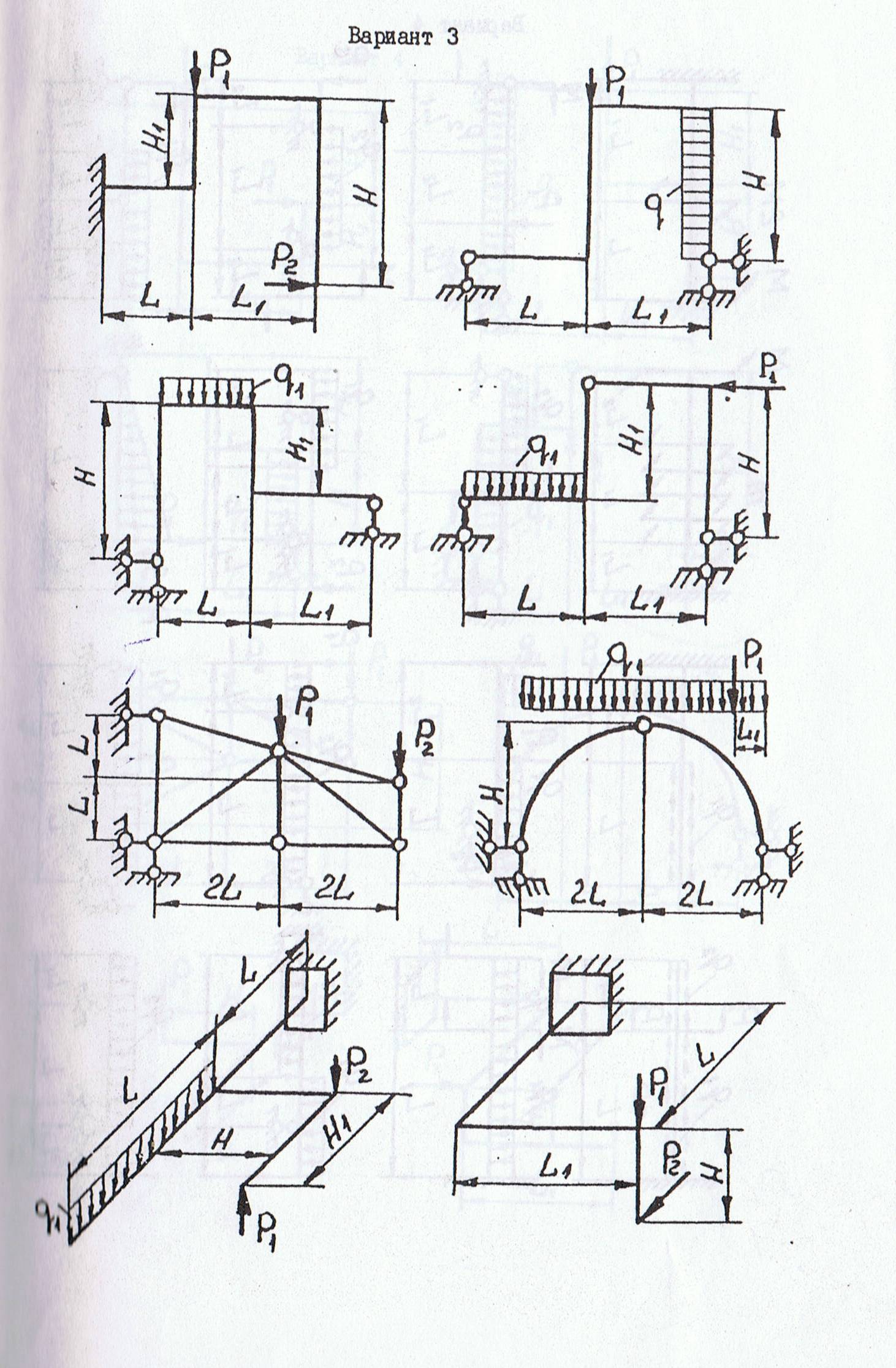 